INDICAÇÃO Nº 3022/2017Sugere ao Poder Executivo Municipal que proceda com a roçagem de mato alto em Canteiro Central localizado na Rua Dr. Sebastião de P. Coelho, no bairro Jardim Laudissi.Excelentíssimo Senhor Prefeito Municipal, Nos termos do Art. 108 do Regimento Interno desta Casa de Leis, dirijo-me a Vossa Excelência para sugerir que, por intermédio do Setor competente, que proceda com a roçagem de mato alto em Canteiro Central localizado na Rua Dr. Sebastião de P. Coelho, no bairro Jardim Laudissi, em nosso município.Justificativa:Conforme relatos dos moradores do local e constatado por este vereador, o local está com o mato alto.Plenário “Dr. Tancredo Neves”, em 23 de Março de 2.017.FELIPE SANCHES-Vereador-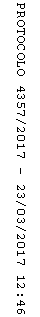 